BUNDESOBERSTUFENREALGYMNASIUM  an der Theresianischen Militärakademie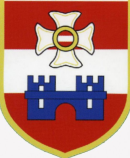 A     U    S     F    Ü    L     L    H     I      L     F     EE      I      N     R    E      I      C    H   U    N    GSchülerIn: SchülerIn: SchülerIn: SchülerIn: SchülerIn: Klasse: A     U    S     F    Ü    L     L    H     I      L     F     EE      I      N     R    E      I      C    H   U    N    GSchulform:Oberstufenrealgymnasium mit erg. Unterricht aus BIU, Ph, ChOberstufenrealgymnasium mit erg. Unterricht aus BIU, Ph, ChOberstufenrealgymnasium mit erg. Unterricht aus BIU, Ph, ChOberstufenrealgymnasium mit erg. Unterricht aus BIU, Ph, ChOberstufenrealgymnasium mit erg. Unterricht aus BIU, Ph, ChA     U    S     F    Ü    L     L    H     I      L     F     EE      I      N     R    E      I      C    H   U    N    GTermin*:HauptterminNebentermin201620162016Betreuende Lehrperson:A     U    S     F    Ü    L     L    H     I      L     F     EE      I      N     R    E      I      C    H   U    N    GThema: (mehr als ein Wort, aber nicht mehr als 100 Zeichen!)Thema: (mehr als ein Wort, aber nicht mehr als 100 Zeichen!)Thema: (mehr als ein Wort, aber nicht mehr als 100 Zeichen!)Thema: (mehr als ein Wort, aber nicht mehr als 100 Zeichen!)Thema: (mehr als ein Wort, aber nicht mehr als 100 Zeichen!)Thema: (mehr als ein Wort, aber nicht mehr als 100 Zeichen!)A     U    S     F    Ü    L     L    H     I      L     F     EE      I      N     R    E      I      C    H   U    N    GInhaltliche Zuordnung nach Bereichen * :Inhaltliche Zuordnung nach Bereichen * :Inhaltliche Zuordnung nach Bereichen * :Inhaltliche Zuordnung nach Bereichen * :Inhaltliche Zuordnung nach Bereichen * :Inhaltliche Zuordnung nach Bereichen * :A     U    S     F    Ü    L     L    H     I      L     F     EE      I      N     R    E      I      C    H   U    N    GSprache der Arbeit:  DEUTSCHSprache der Arbeit:  DEUTSCHSprache der Arbeit:  DEUTSCHSprache der Arbeit:  DEUTSCHSprache der Arbeit:  DEUTSCHSprache der Arbeit:  DEUTSCHA     U    S     F    Ü    L     L    H     I      L     F     EE      I      N     R    E      I      C    H   U    N    GErwartungshorizont :Erwartungshorizont :Erwartungshorizont :Erwartungshorizont :Erwartungshorizont :Erwartungshorizont :A     U    S     F    Ü    L     L    H     I      L     F     EE      I      N     R    E      I      C    H   U    N    GPersönlicher Impuls und erste Basisliteratur: (maximal 1500 Zeichen inkl. Leerzeichen)AutorIn, Titel, Erscheinungsjahr, ggf. Internetadresse mit Datum des letzten Zugriffes:Persönlicher Impuls und erste Basisliteratur: (maximal 1500 Zeichen inkl. Leerzeichen)AutorIn, Titel, Erscheinungsjahr, ggf. Internetadresse mit Datum des letzten Zugriffes:Persönlicher Impuls und erste Basisliteratur: (maximal 1500 Zeichen inkl. Leerzeichen)AutorIn, Titel, Erscheinungsjahr, ggf. Internetadresse mit Datum des letzten Zugriffes:Persönlicher Impuls und erste Basisliteratur: (maximal 1500 Zeichen inkl. Leerzeichen)AutorIn, Titel, Erscheinungsjahr, ggf. Internetadresse mit Datum des letzten Zugriffes:Persönlicher Impuls und erste Basisliteratur: (maximal 1500 Zeichen inkl. Leerzeichen)AutorIn, Titel, Erscheinungsjahr, ggf. Internetadresse mit Datum des letzten Zugriffes:Persönlicher Impuls und erste Basisliteratur: (maximal 1500 Zeichen inkl. Leerzeichen)AutorIn, Titel, Erscheinungsjahr, ggf. Internetadresse mit Datum des letzten Zugriffes:A     U    S     F    Ü    L     L    H     I      L     F     EE      I      N     R    E      I      C    H   U    N    GGeeignete Leitfragen:**Geeignete Leitfragen:**Geeignete Leitfragen:**Geeignete Leitfragen:**Geeignete Leitfragen:**Geeignete Leitfragen:**A     U    S     F    Ü    L     L    H     I      L     F     EE      I      N     R    E      I      C    H   U    N    GAngestrebte Methode/n*:Literaturarbeit *Angestrebte Methode/n*:Literaturarbeit *Angestrebte Methode/n*:Literaturarbeit *Angestrebte Methode/n*:Literaturarbeit *Empirische Elemente:*Naturwissenschaftliche VersuchsanordnungenFragebogenerhebungen Programmiertätigkeit……………………….Empirische Elemente:*Naturwissenschaftliche VersuchsanordnungenFragebogenerhebungen Programmiertätigkeit……………………….A     U    S     F    Ü    L     L    H     I      L     F     EE      I      N     R    E      I      C    H   U    N    Gvorläufige (ungefähre) Gliederung der Arbeit**vorläufige (ungefähre) Gliederung der Arbeit**vorläufige (ungefähre) Gliederung der Arbeit**vorläufige (ungefähre) Gliederung der Arbeit**vorläufige (ungefähre) Gliederung der Arbeit**vorläufige (ungefähre) Gliederung der Arbeit**Besprechung der Ausfüllhilfe:                             Datum  ____________________Besprechung der Ausfüllhilfe:                             Datum  ____________________Besprechung der Ausfüllhilfe:                             Datum  ____________________Besprechung der Ausfüllhilfe:                             Datum  ____________________Besprechung der Ausfüllhilfe:                             Datum  ____________________Besprechung der Ausfüllhilfe:                             Datum  ____________________            __________________________________                                              Unterschrift KandidatIn            __________________________________                                              Unterschrift KandidatIn            __________________________________                                              Unterschrift KandidatIn            __________________________________                                              Unterschrift KandidatIn            ___________________________________             Unterschrift Betreuungsperson            ___________________________________             Unterschrift BetreuungspersonEINREICHUNG    möglich                 Datum / Unterschrift  Direktion:EINREICHUNG    möglich                 Datum / Unterschrift  Direktion:EINREICHUNG    möglich                 Datum / Unterschrift  Direktion:EINREICHUNG  NICHT möglich - KORREKTUREN notwendig!  (vgl. Rückseite)                                                           EINREICHUNG  NICHT möglich - KORREKTUREN notwendig!  (vgl. Rückseite)                                                           EINREICHUNG  NICHT möglich - KORREKTUREN notwendig!  (vgl. Rückseite)                                                           ANMERKUNGEN: * Nichtzutreffendes ist zu streichen           **maximal 500 Zeichen (inkl. Leerzeichen)ANMERKUNGEN: * Nichtzutreffendes ist zu streichen           **maximal 500 Zeichen (inkl. Leerzeichen)ANMERKUNGEN: * Nichtzutreffendes ist zu streichen           **maximal 500 Zeichen (inkl. Leerzeichen)ANMERKUNGEN: * Nichtzutreffendes ist zu streichen           **maximal 500 Zeichen (inkl. Leerzeichen)ANMERKUNGEN: * Nichtzutreffendes ist zu streichen           **maximal 500 Zeichen (inkl. Leerzeichen)ANMERKUNGEN: * Nichtzutreffendes ist zu streichen           **maximal 500 Zeichen (inkl. Leerzeichen)